UNIVERSIDADE FEDERAL DE CAMPINA GRANDECENTRO DE DESENVOLVIMENTO SUSTENTÁVEL DO SEMIÁRIDOCONSELHO ADMINISTRATIVO – CONSADRESOLUÇÃO CONSAD/CDSA/UFCG Nº 001/2022Fixa as normas e procedimentos a serem utilizados para fins de acompanhamento das atividades docentes através do Plano de Atividades Docentes (PAD) e do Relatório de Atividades Docentes (RAD).O Conselho Administrativo (CONSAD) do CDSA/UFCG no uso de suas atribuições estatutárias e regimentais;Considerando o Regimento Geral da UFCG (Resolução UFCG nº 04/2004).Considerando a Resolução UFCG/CSGAF nº 008/2009;Considerando a Resolução UFCG/CSGAF nº 03/2013;RESOLVE:Art. 1° Ficam estabelecidas as normas e procedimentos descritos nesta resolução para elaboração do Plano de Atividades Docente e Relatório de Atividades Docente para fins de acompanhamento das atividades docentes pelas Unidades Acadêmicas.CAPÍTULO IDAS DISPOSIÇÕES GERAISArt. 2º O acompanhamento das atividades docentes se fará em duas etapas: a primeira é a apreciação do Plano de Atividades Docentes (PAD) e a segunda, a apreciação do Relatório de Atividades Docentes (RAD).Art. 3º O Plano/Relatório Anual de Atividades deverá contemplar as atividades e a carga horária média semanal destinada a cada atividade em conformidade com o seu regime de trabalho, de acordo com o Art. 2º da Resolução nº 08/2009 da Câmara de Gestão Administrativo-Financeiro:          – regime de vinte horas semanais: T-20;– regime de quarenta horas semanais: T-40, adotado para áreas com características específicas;– regime de quarenta horas semanais com dedicação exclusiva, T-40 DE, nos termos da legislação superior e do Art. 111 do Regimento Geral da UFCG.Art. 4º Com respeito à distribuição da carga horária o docente deverá elaborar o Plano e Relatório Anual de Atividades, em conformidade com os art. 3º, 4º e 5º da Resolução nº 08/2009 da CGAF/UFCG, conforme o regime de trabalho.§1º O docente deverá destinar para cada hora de atividade em sala de aula, a mesma quantidade de horas a serem distribuídos entre as atividades extrassalas: atendimento a discentes, elaboração e correção de provas, preparação de aulas e ou exercícios, dentre outros, conforme o art. 6º da Resolução nº 08/2009 da CGAF/UFCG.§2º As atividades de ensino, de pesquisa, de extensão, produção intelectual, orientação acadêmica, relativas ao apoio acadêmico, administrativas e de representação, cargo de direção e ou de chefia que deverá compor o PAD/RAD estão contempladas no anexo I da resolução nº 08/2009 da CGAF/UFCG.§3º Com base no PPC de cada curso, caberá a cada Unidade Acadêmica definir a carga horária extrassala (máxima) dos docentes que ministrarem os componentes curriculares de “acompanhamento de atividades curriculares especiais que conduzem à obtenção de crédito”. São considerados componentes curriculares desta modalidade, as disciplinas de:- Monografia;- Estágio Curricular;- Trabalho de Graduação ou TCC – Trabalho de Conclusão de Curso;  - Projetos Experimentais;-  Prática Jurídica;- Prática Terapêutica; e - Atividades Correlatas.CAPÍTULO IIINSTRUÇÃO E TRAMITAÇÃO PROCESSUALArt. 5º Estabelecer o procedimento da instrução processual para a apreciação dos Planos e Relatórios de Atividades Docentes:– Antes do término do ano letivo vigente, a Coordenação Executiva Colegiada, realiza a abertura do processo único via Sistema Eletrônico de Informações - SEI e estabelece o prazo para o docente apresentar/anexar o Plano de Atividades Docente.– O Plano de Atividades Docentes deverá seguir o modelo apresentado no ANEXO I desta Resolução;– O Relatório de Atividades Docentes deverá seguir o modelo apresentado no ANEXO II desta Resolução;IV– O Coordenador Administrativo encaminhará o processo a um relator para análise e parecer;– O relator analisará a compatibilidade das atividades e a carga horária de ensino planejadas/relatadas com as normas estabelecidas nesta Resolução;– Após parecer conclusivo apresentado pela relatoria, a Coordenação Colegiada Executiva, submete à aprovação do Colegiado da Unidade Acadêmica.§1° Do resultado do parecer do relator contemplado no Inciso VI caberá pedido de reconsideração ou recurso por parte do docente de acordo com a legislação vigente.§2° Os prazos para entrega e registro no SEI, levam em conta a inexistência de interrupções acadêmicas ou demais fatores externos, supervenientes, que impeçam o cumprimento dos prazos estabelecidos para fins de cumprimento desta Resolução.CAPÍTULO IIIDAS DISPOSIÇÕES FINAISArt. 6º. O docente que não submeter o Plano e Relatório Anual de Atividades no prazo estabelecido, sem motivo justificado, incorrerá em descumprimento do que estabelece a legislação vigente.Art. 7º O Plano de Atividades Docentes servirá de base para a construção do Relatório de Atividades Docentes;Art. 8º O Relatório de Atividades docentes deverá ser apreciado e aprovado pelo Colegiado da Unidade Acadêmica ao qual o docente está vinculado, e poderá ser utilizado para efeitos de progressão/promoção funcional de acordo com o seu interstício respeitando a Resolução 03/2013 CSAF/UFCG.Art. 9º Caberá a Coordenação Administrativa da Unidade o acompanhamento das atividades docentes, conforme o §1º do art. 9º da Resolução nº 08/2009 da CGAF/UFCG.Art. 10°. Esta resolução entra em vigor na data de sua publicação, revogadas as disposições anteriores.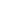 